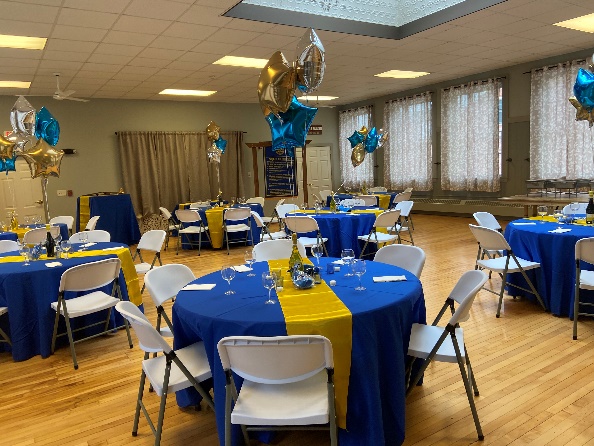 DEPOSITThe Back Room Rental: $50.00 Non-refundable deposit due upon booking date. Rental is scheduled for three hours (3) hours from beginning to end. This includes set up and clean up  Hall Rental Only: $200.00 Non-refundable deposit due upon booking date. Rental is scheduled for       three hours (3) hours from beginning to end. This includes set up, decorating and clean up.      Additional hours may be booked for $50.00 per hour*********************************PAYMENT METHODSMITCHELL HILL BBQ REQUIRES A CREDIT/DEBIT CARD NUMBERIN THE EVENT OF ADDITIONAL FEES INCURREDCash or Check: (made out to Mitchell Hill LLC) can be mailed or dropped off at our restaurantCredit Card Payments: (add a 4% convenience fee) You may call the restaurant with your credit card information or stop by our restaurantHalf The Total is due no later than one (1) month prior to eventFinal Balance is due no later than two (2) weeks before eventAll payments made are nonrefundable and nonnegotiable Any modifications to the invoice can be done up two weeks prior to eventEXTRA FEESMH BBQ requires a credit card to be on file at the time of booking. The card will only be used in the event of unforeseen circumstances such as:                     Serve Time: run later than scheduled the Client will be charged an additional fee of                     $50.00 per one half (1/2) hourExtra Guests: Should there be more guests not already accounted for in the guestlistExtra Cleaning Fee: Client  agrees to leave the property in its present state of cleanliness.                                          Client agrees to return the property in the same condition or pay a $50.00 per hour                                         cleaning fee. This includes any glitter or confetti are used in decorating.Balloons filled with confetti and/or glitter are prohibited Damages: Client agrees that the building and/or  property remain in its present state These may    include (but not limited to) Wall damages i.e., peeling paint due to tape, nails, push pins, tacks and wall stickers. These things are prohibited. Service Charge: There will a 18% service charge for all events/functions which require    wait/server staff Crock Pots are NOT permitted at Mitchell Hill. Therefore, chafing set ups     may be provided for a fee of $10.00 each   Bartender Service: $50.00 per hour CASH ONLY BARLinen Service: Upon request (with at least two weeks’ notice) linens may be provided. The fee for                     this service is $7.00  per tableclothFormal Table Settings: To include ceramic dinnerware and stainless steel silverware.Prices to be determinedPOLICIESMENUThe Client may provide their own menu choices or choose from Mitchell Hill BBQ catering menu or our restaurant menu. Menu must be confirmed thirty (30) days prior to the event date or Client may be subject to additional chargesDue to the fluctuating cost and availability of food items, menu prices are subject to change.                Within fourteen (14) days prior to the event. If a change in the menu cost occurs, the Client has                      two (2) options: Client will pay the additional cost based on the current adjusted price.When possible, clients can substitute other menu item(s) to maintain the agreed upon per person pricePARKING There are three parking spaces on Factory Court, located between the Rochester Courthouse and     Collectiques. Municipal parking is available behind the Revolution Restaurant or in the parking lot      across from Lilac City Grill. During the weekends and off hours parking is available at  the courthouse, Citizens Bank, or St. Elizabeth Seton SchoolDuring the weekends and  off hours additional parking is available Elizabeth Seton School or   Citizens Bank.  We have one handicap spaces behind the hall on Bridge Street. This entrance has a chair lift to access the hall.PARKING IS NOT PERMITTED  IN ANY OF THE WYNDOTTE FALLSPARKING SPACES OR VISITOR PARKING SPACESVEHICLES WILL BE TOWED AT OWNERS EXPENSEby the Rochester Housing AuthorityDECORATIONS OR DISPLAYS Client may supply their own decorations and/or displays, however, all items that are brought in need to go home with you. USING OUR DUMPSTERS IS PROHIBITED     ALCOHOL: We provide a CASH - ONLY bar serving beer, wine, and basic liquor cocktails. No alcohol         will be served to minors or guests under the influence. At no time shall alcoholic beverages be taken              outside of the building. BYOB is a violation of state liquor laws. Therefore, are prohibited.SMOKING: is allowed only in designated smoking area outside of the building. There is a receptacle for disposal purposes. No other trash is to be placed in said receptacle.PHOTOGRAPHS: Mitchell Hill BBQ reserves the right to takes photos of events for advertising purposes.CATERER LIABILITY: Mitchell Hill BBQ does not assume the responsibility for any losses experienced surrounding your eventMitchell Hill BBQ does not assume responsibility for any acts of God (loss of power, water, etc.) or                 other experiences which are out of our control. In addition, any injuries that may happen to you or your guests due to negligence is not the fault of Mitchell Hill BBQ.Caterer maintains general liability at the appropriate levels       CANCELLATION BY CLIENT/VENUE:If the event is cancelled within 14 (fourteen) days of the event, all deposits and prepayments are          forfeited. All prepayments and deposits ARE NON-NEGOTIABLE AND NON-REFUNDABLE,Any additional costs incurred by the Caterer in the preparation of the event will also be charged to the                     credit card on file.The Caterer reserves the right to terminate this contract for any reason. If the Caterer terminates this      contract any time up to 30 days prior to the event date, all deposits and prepayments will be returned in full   within 10 days. If the Caterer terminates this contract less than 30 days prior to the event date, all deposits and prepayments will be returned in full within 10 days as well as an additional $500 as penalty.CONTRACTBooking Date Fee:                   Date ______________        Amount: _______________   Reference # ___________First Half Payment:                 Date ______________        Amount: _______________   Reference # ___________Final or Full Payment:          Date ______________        Amount: _______________   Reference # ___________Credit Card Information:                    ______________________________________________                                                                                                              name on card  __________________________________             ___________                       ___________                  credit card number                                        security code                           expiration  date                                      The Parties agree to the terms and conditions stated above as demonstrated by their signatures as follows:“CLIENT”Signed: _____________________________________Date: _______________________________________“CATERER”Signed: _____________________________________Date: _______________________________________Enclosures:QuoteContact SheetSchedule of Events SheetCredit Card informationAttach Receipts To Invoice01/04/2022